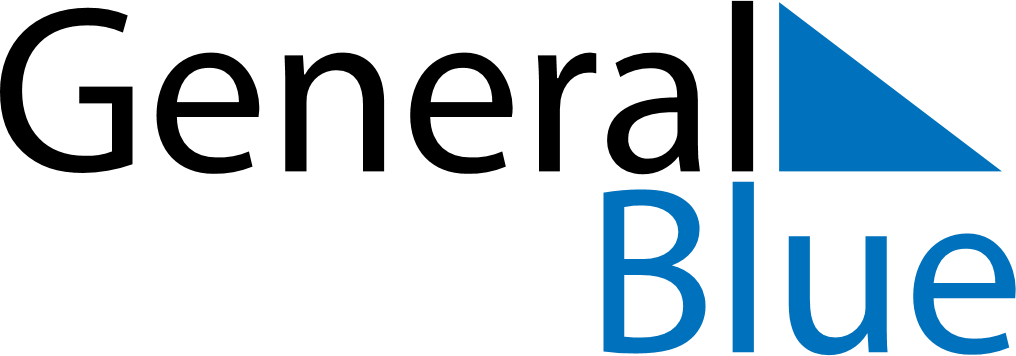 October 2024October 2024October 2024October 2024October 2024October 2024Bentleigh East, Victoria, AustraliaBentleigh East, Victoria, AustraliaBentleigh East, Victoria, AustraliaBentleigh East, Victoria, AustraliaBentleigh East, Victoria, AustraliaBentleigh East, Victoria, AustraliaSunday Monday Tuesday Wednesday Thursday Friday Saturday 1 2 3 4 5 Sunrise: 5:54 AM Sunset: 6:23 PM Daylight: 12 hours and 29 minutes. Sunrise: 5:53 AM Sunset: 6:24 PM Daylight: 12 hours and 31 minutes. Sunrise: 5:51 AM Sunset: 6:25 PM Daylight: 12 hours and 33 minutes. Sunrise: 5:50 AM Sunset: 6:26 PM Daylight: 12 hours and 36 minutes. Sunrise: 5:48 AM Sunset: 6:27 PM Daylight: 12 hours and 38 minutes. 6 7 8 9 10 11 12 Sunrise: 6:47 AM Sunset: 7:28 PM Daylight: 12 hours and 41 minutes. Sunrise: 6:45 AM Sunset: 7:29 PM Daylight: 12 hours and 43 minutes. Sunrise: 6:44 AM Sunset: 7:30 PM Daylight: 12 hours and 46 minutes. Sunrise: 6:42 AM Sunset: 7:31 PM Daylight: 12 hours and 48 minutes. Sunrise: 6:41 AM Sunset: 7:32 PM Daylight: 12 hours and 50 minutes. Sunrise: 6:39 AM Sunset: 7:33 PM Daylight: 12 hours and 53 minutes. Sunrise: 6:38 AM Sunset: 7:34 PM Daylight: 12 hours and 55 minutes. 13 14 15 16 17 18 19 Sunrise: 6:36 AM Sunset: 7:35 PM Daylight: 12 hours and 58 minutes. Sunrise: 6:35 AM Sunset: 7:36 PM Daylight: 13 hours and 0 minutes. Sunrise: 6:34 AM Sunset: 7:36 PM Daylight: 13 hours and 2 minutes. Sunrise: 6:32 AM Sunset: 7:37 PM Daylight: 13 hours and 5 minutes. Sunrise: 6:31 AM Sunset: 7:38 PM Daylight: 13 hours and 7 minutes. Sunrise: 6:29 AM Sunset: 7:39 PM Daylight: 13 hours and 9 minutes. Sunrise: 6:28 AM Sunset: 7:40 PM Daylight: 13 hours and 12 minutes. 20 21 22 23 24 25 26 Sunrise: 6:27 AM Sunset: 7:41 PM Daylight: 13 hours and 14 minutes. Sunrise: 6:25 AM Sunset: 7:42 PM Daylight: 13 hours and 17 minutes. Sunrise: 6:24 AM Sunset: 7:43 PM Daylight: 13 hours and 19 minutes. Sunrise: 6:23 AM Sunset: 7:44 PM Daylight: 13 hours and 21 minutes. Sunrise: 6:21 AM Sunset: 7:45 PM Daylight: 13 hours and 24 minutes. Sunrise: 6:20 AM Sunset: 7:46 PM Daylight: 13 hours and 26 minutes. Sunrise: 6:19 AM Sunset: 7:48 PM Daylight: 13 hours and 28 minutes. 27 28 29 30 31 Sunrise: 6:18 AM Sunset: 7:49 PM Daylight: 13 hours and 30 minutes. Sunrise: 6:16 AM Sunset: 7:50 PM Daylight: 13 hours and 33 minutes. Sunrise: 6:15 AM Sunset: 7:51 PM Daylight: 13 hours and 35 minutes. Sunrise: 6:14 AM Sunset: 7:52 PM Daylight: 13 hours and 37 minutes. Sunrise: 6:13 AM Sunset: 7:53 PM Daylight: 13 hours and 39 minutes. 